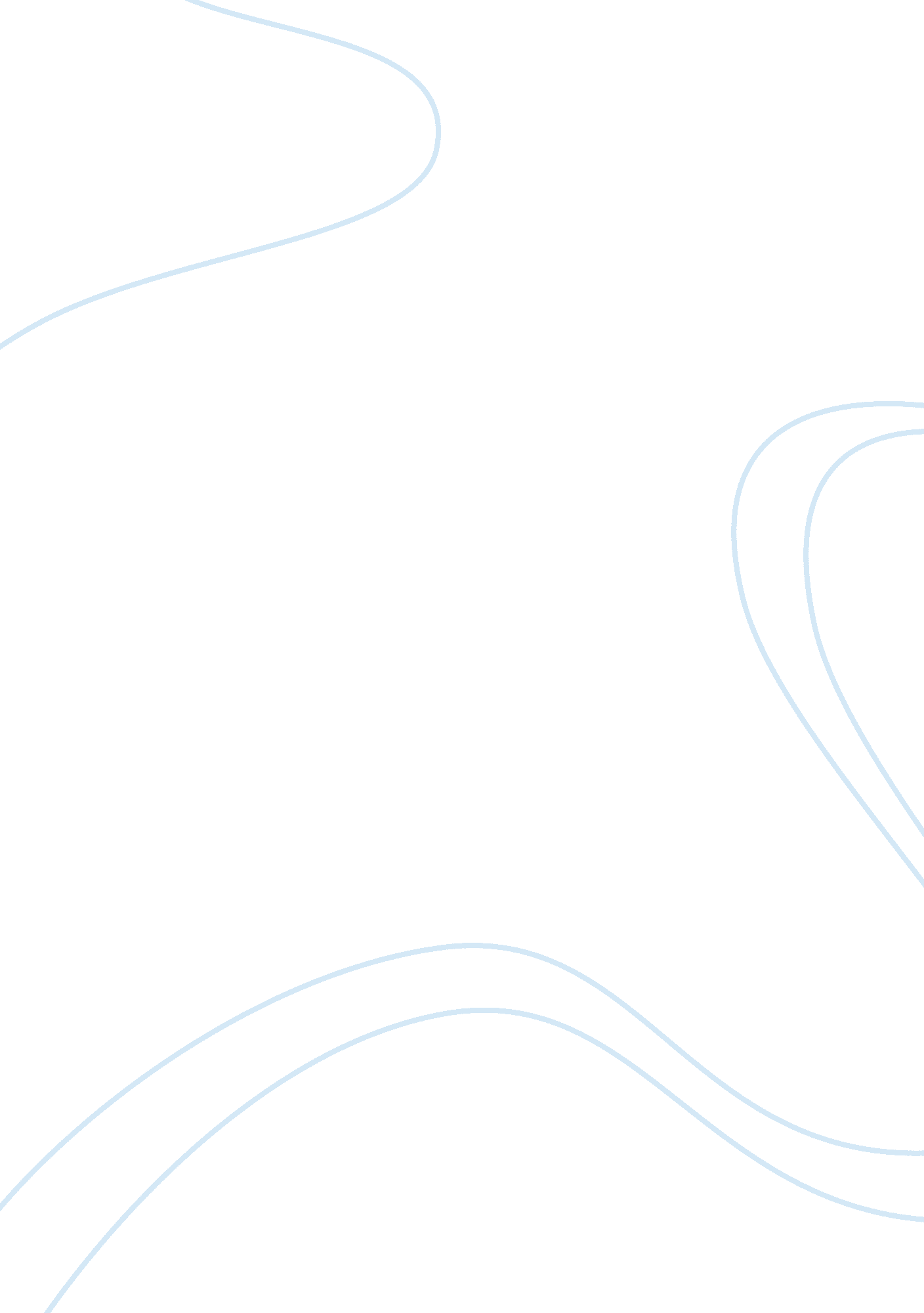 Chapter 11: artificial intelligence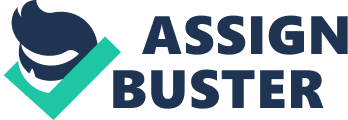 agenta responsive entity Turing testa means of measuring a machine's ability to perform like a human image analysisthe task of understanding an image breadth-firsta search algorithm that processes all the nodes in a layer, one layer at a time at ever increasing depths template matchingto identify by comparing to predefined patterns production systema " universal" approach to the construction of reasoning systems semantic analysisa task of language processing that identifies the meaning of words heuristica tool for simulating intuition breadth-first searchthe result of considering all options equally important image processingthe task of identifying characteristics found within an image state grapha " picture" of all states and productions ONCHAPTER 11: ARTIFICIAL INTELLIGENCE SPECIFICALLY FOR YOUFOR ONLY$13. 90/PAGEOrder Now 